O pyšnej princeznej14. decembra si deti pozreli pekné divadlo o „Pyšnej princeznej.Pekná rozprávka umocnila u nás predvianočnú atmosféru, ktorá sa v našej MŠ udomácnila už od začiatku týždňa.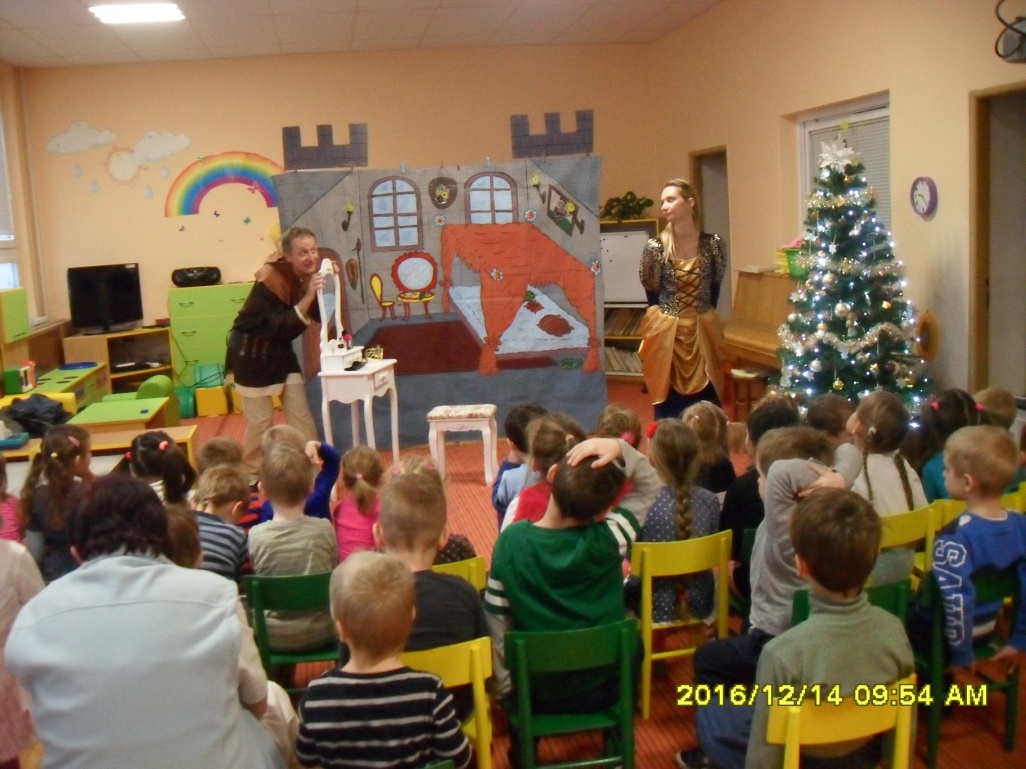 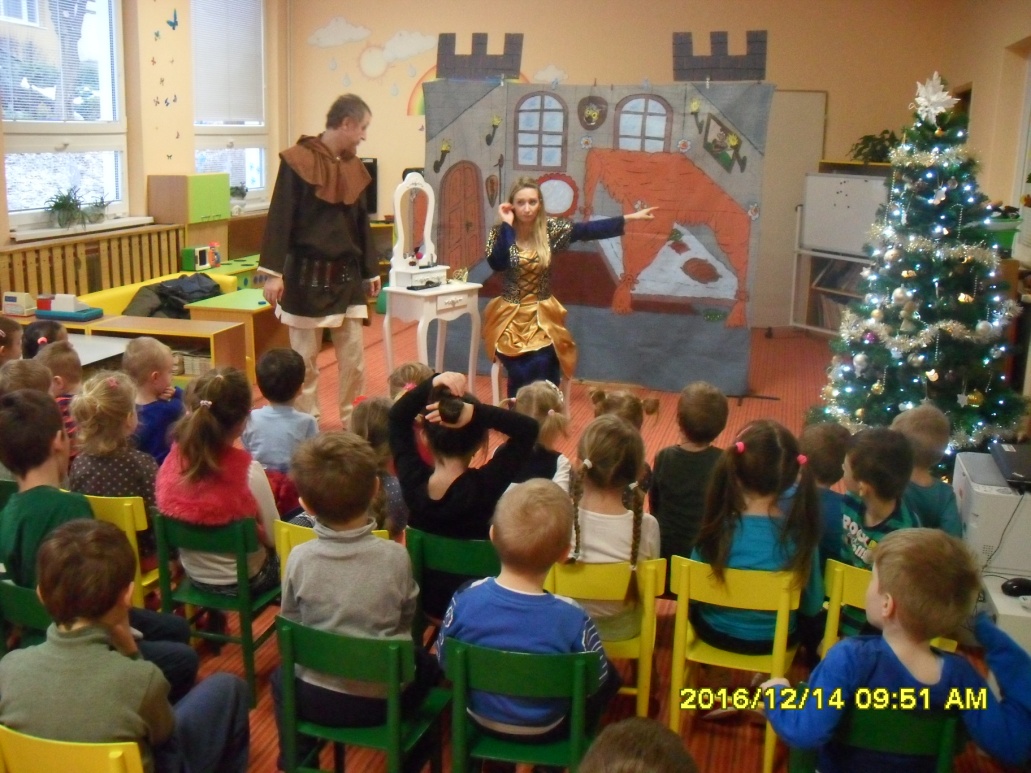 